Supplementary MaterialTITLE PAGETitle: Hippo pathway-related genes expression is deregulated in myeloproliferative neoplasms Short title: Hippo pathway gene differential expression in myeloproliferative neoplasmsAuthors: Maira da Costa Cacemiro1* (mairacacemiro@hotmail.com)Juçara Gastaldi Cominal1 (cominal@fcfrp.usp.br)Luiz Miguel Pereira1 (miguepereira@usp.br)Maria Gabriela Berzoti-Coelho1 (gabrielaberzoti@usp.br) Giovana Michelassi Berbel1 (giovanaberbelm123@gmail.com)Luciana Baroni1 (lucianabaroni@gmail.com)Tathiane Malta1 (tathimalta@gmail.com)Raquel Tognon2 (raqueltognon@hotmail.com)Natalia de Souza Nunes1 (natisnunes@gmail.com)Elizabeth Xisto Souto4 (xistosan@terra.com.br)Lorena Lobo de Figueiredo-Pontes3 (lorenafgdo@yahoo.com.br)Ana Patricia Yatsuda1 (ayatsuda@fcfrp.usp.br)Fabíola Attié de Castro1* (castrofa@fcfrp.usp.br)Table S1 – Demographic and clinic-hematological data from patients with myeloproliferative neoplasms and healthy subjects.PV = polycythemia vera; ET = essential thrombocythemia; PMF = primary myelofibrosis; CTRL = control; Y: years; CALR = calreticulin mutation; JAK2V617F: positive for JAK2V617F mutation; Negative = negative for JAK2V617F and CALR mutation; NA = data not available; LDH: lactate dehydrogenase median; WBC = white blood cells counts; RBC = red blood cells counts; PLT = platelets counts. Table S2 – Demographic and clinic-hematological data from patients with myeloproliferative neoplasms and healthy subjects who donated bone marrow for isolation of CD34+ cells.PV = polycythemia vera; ET = essential thrombocythemia; PMF = primary myelofibrosis; CTRL = control; Y: years; CALR = calreticulin mutaion; JAK2V617F: positive for JAK2V617F mutation; Negative = negative for JAK2V617F and CALR mutation; NA = data not available. Table S3 - TaqMan probes used to quantify the expression of Hippo pathway target genes and the reference genes.Table S4 - Sequence of the oligonucleotides used to quantify the expression of apoptosis-related genes and the reference genes.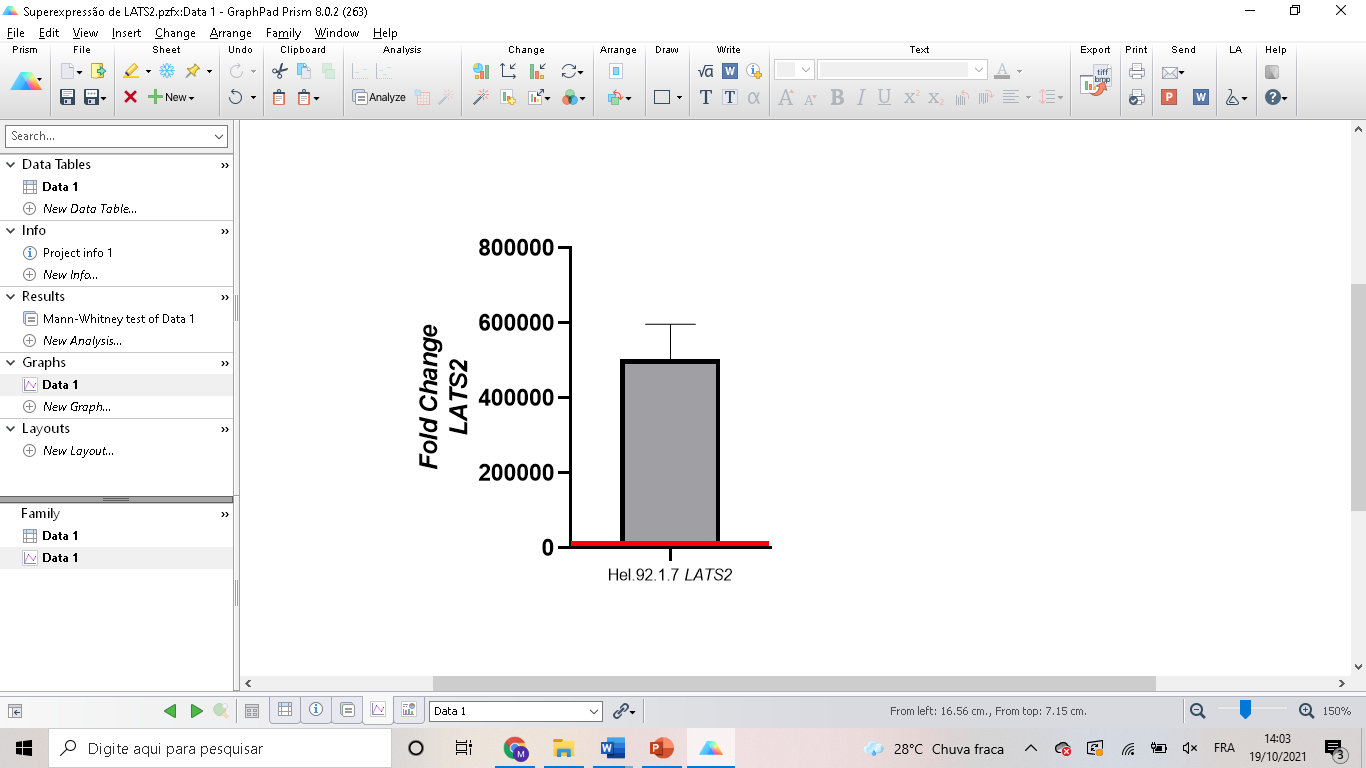 Figure S1 - LATS2 overexpression in HEL.92.1.7 cells confirmed by real time RT-PCR. The red line represents the LATS2 gene expression in HEL.92.1.7 MOCK cells transfected with empty pcDNA 3.1.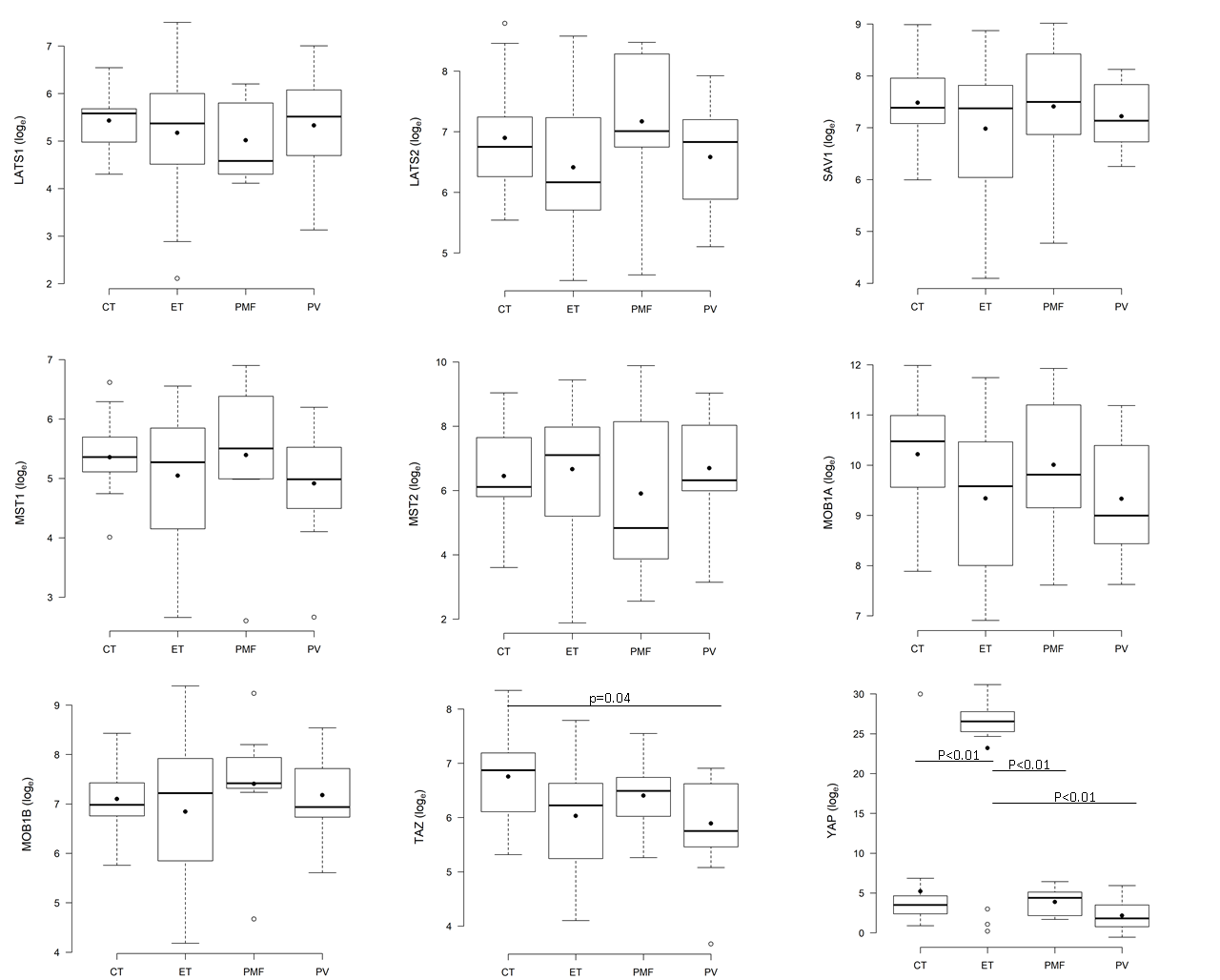 Figure S2 - Hippo pathway-related genes expression in CD34+ cells from patients with polycythemia vera (PV), essential thrombocythemia (ET), primary myelofibrosis (PMF), and healthy subjects (CT). Tukey’s statistical test. p<0.05 indicates significant differences.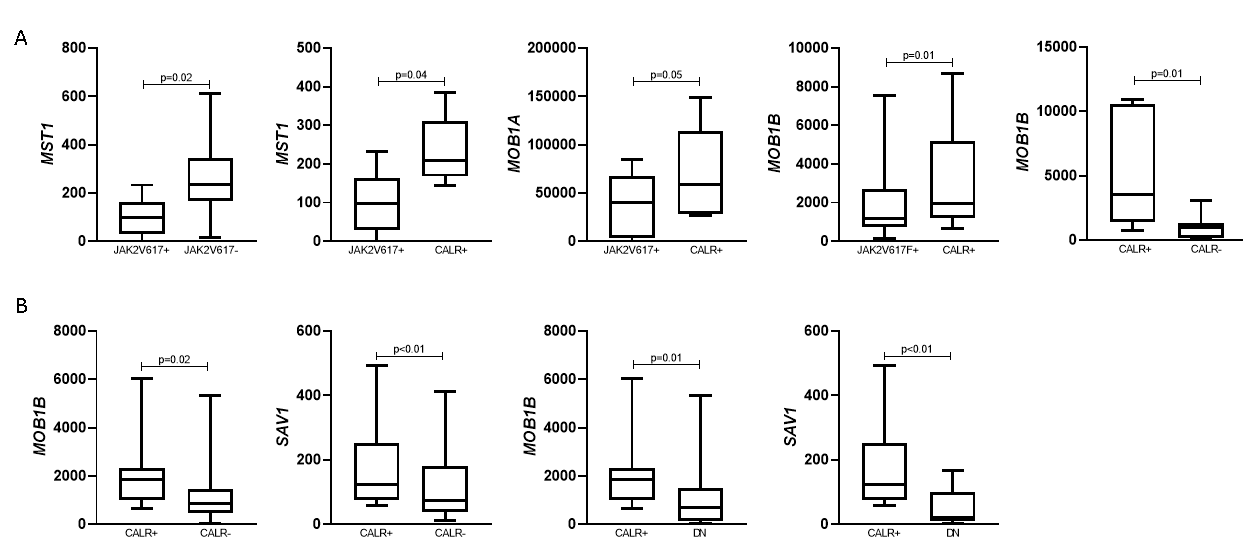 Figure S3- Expression of Hippo pathway-related genes according to the mutation status in patients with primary myelofibrosis (PMF) and essential thrombocythemia (ET). A) Comparative analysis of MST1, MOB1A and MOB1B expression in JAK2V617F+, JAK2V617F-, CALR+, or CALR- PMF patients. JAK2V617F+ PMF patients expressed less MST1, MOB1A and MOB1B than JAK2V617F- and CALR+ PMF patients. CALR+ PMF patients expressed more MOB1B than CALR- PMF patients. B) Comparative analysis of MOB1B and SAV1 expression in CALR+, CALR- and double negative (DN; JAK2V617F-/CALR-) ET patients. CALR+ ET patients expressed more MOB1B and SAV1 than CALR- ET patients and DN ET patients. Only the groups of patients with significant differences were presented. Data are expressed as relative expression. 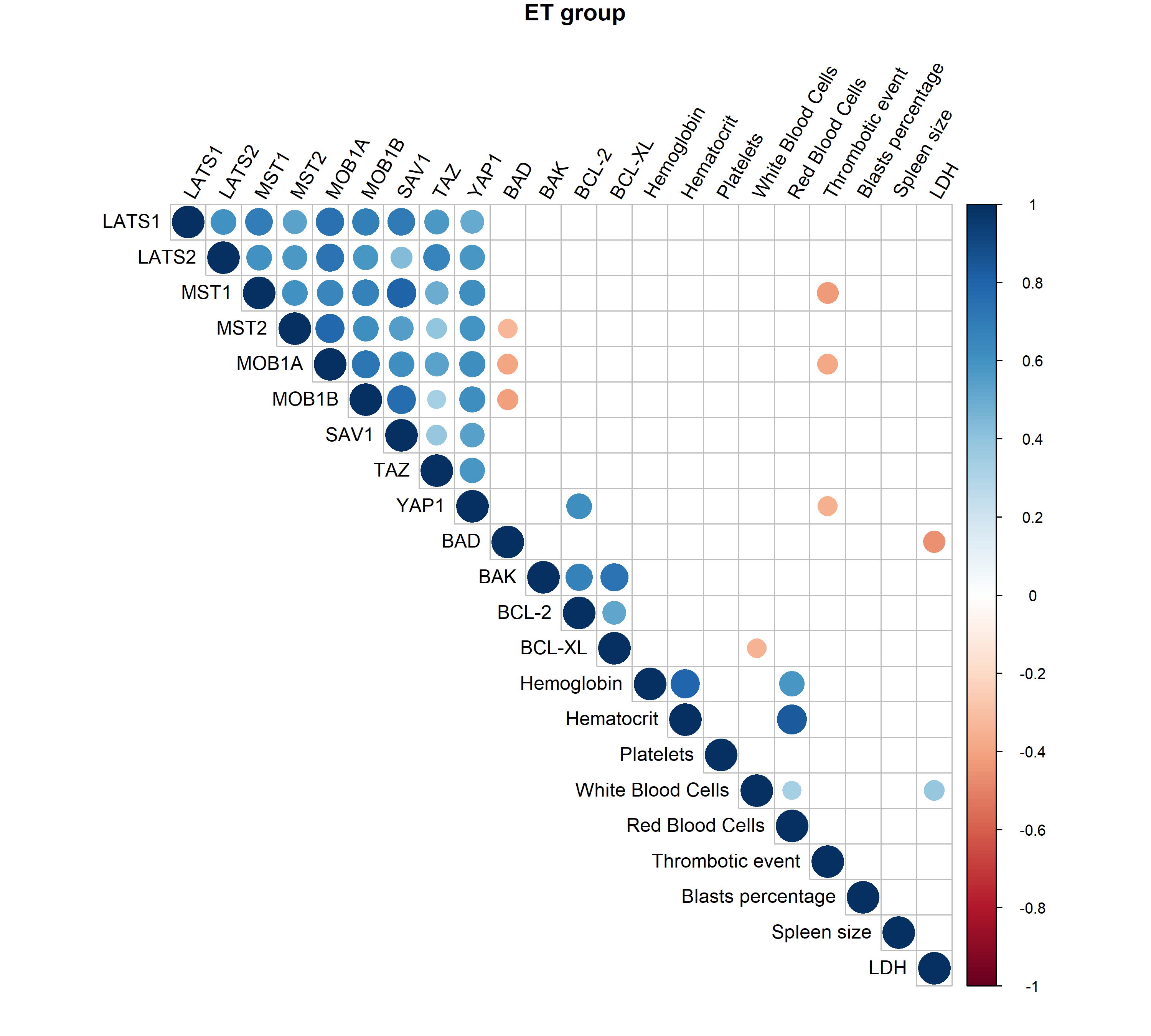 Figure S4 – Pearson’s correlation test among Hippo pathway-related genes, apoptosis-related genes, and clinic-hematological data from patients with essential thrombocythemia. The circle size indicates the strength of the test in each comparison. Red color means negative correlation and blue color means positive correlation. Only statistically significant correlations (p<0.05) were represented in the correlation heatmap.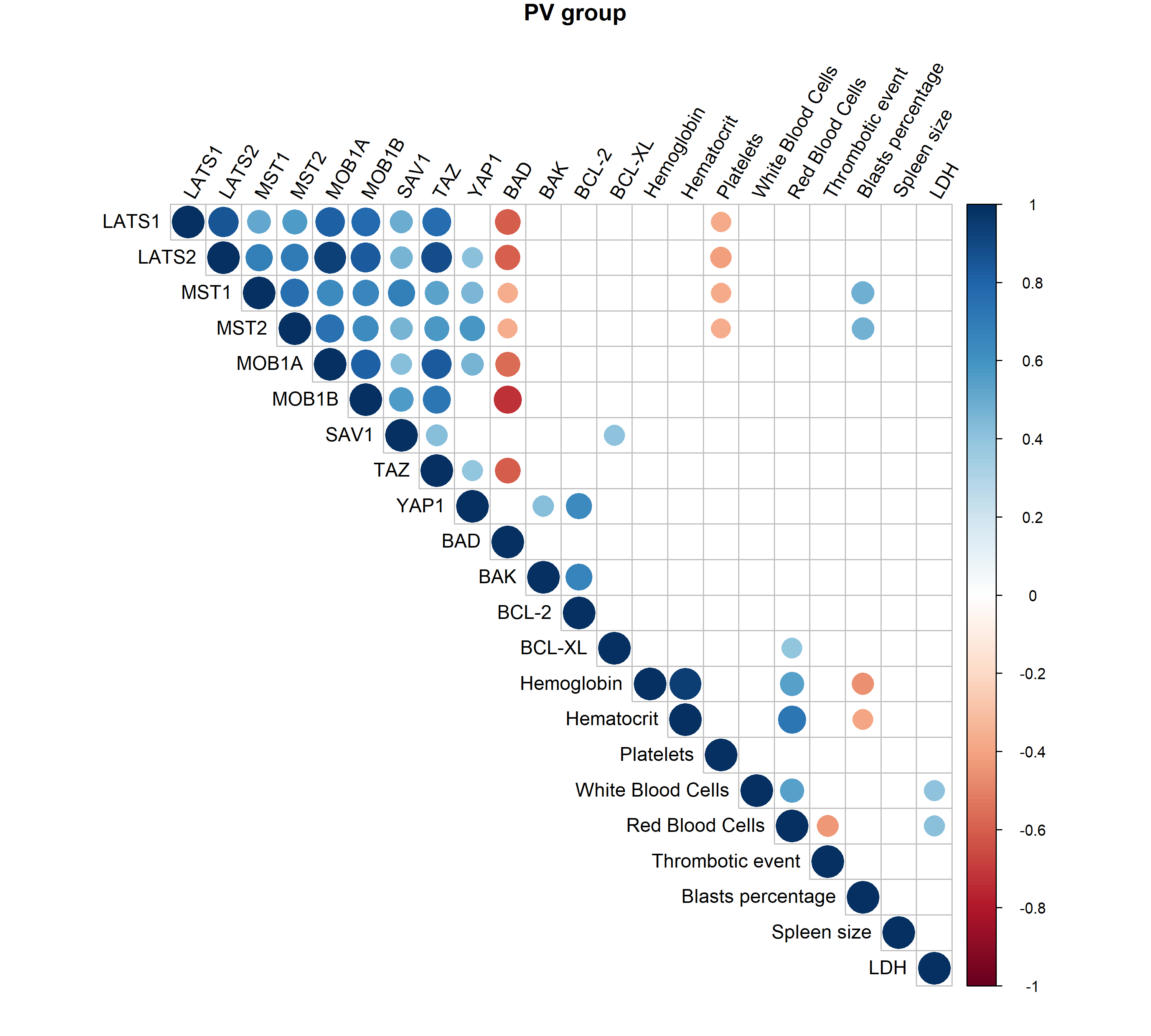 Figure S5 – Pearson’s correlation test among Hippo pathway-related genes, apoptosis-related genes, and clinic-hematological parameters data from patients with polycythemia vera. The circle size indicates the strength of the test in each comparison. Red color means negative correlation and blue color means positive correlation. Only statistically significant correlations (p<0.05) were represented in the correlation heatmap.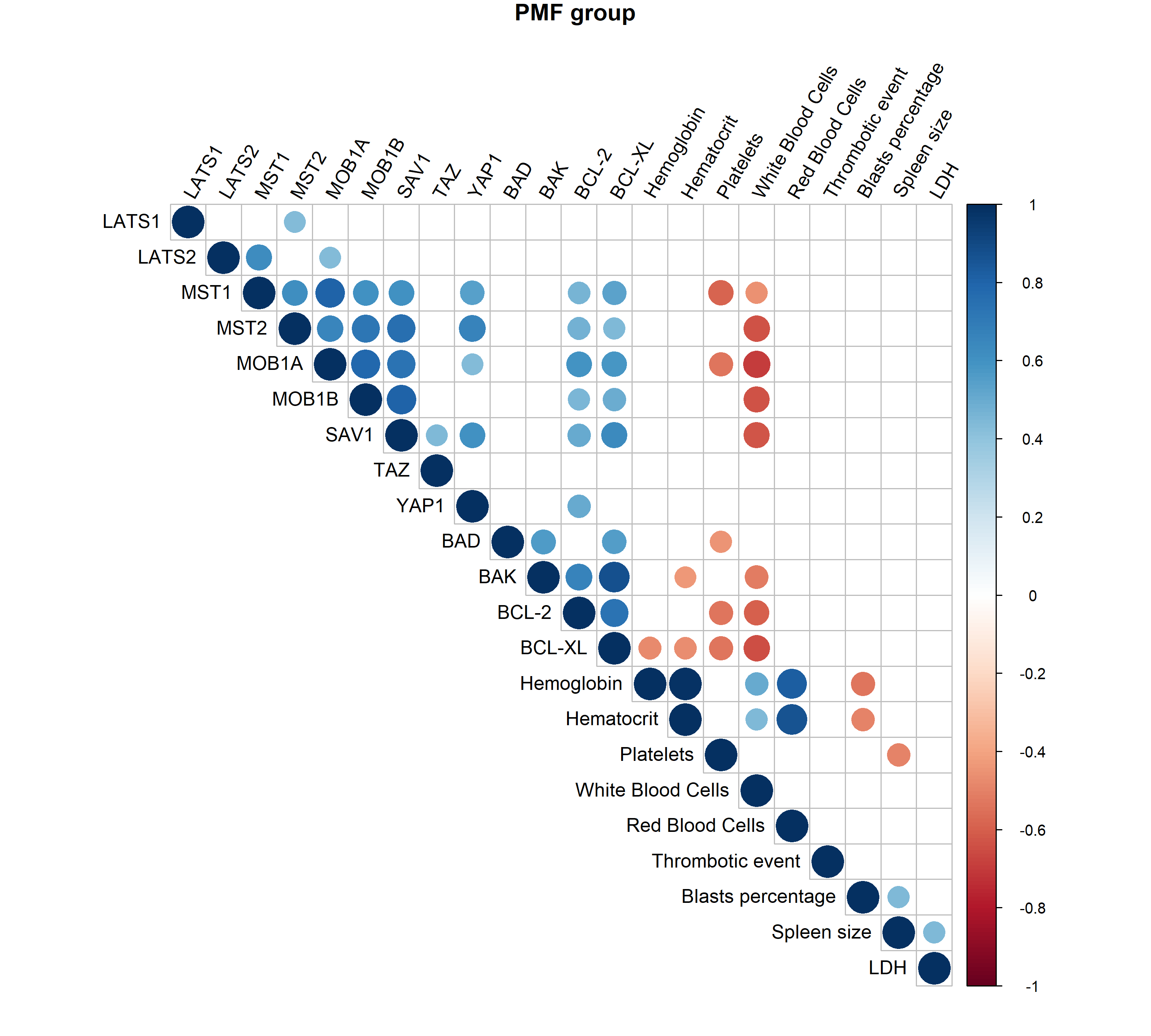 Figure S6 – Pearson’s correlation test among Hippo pathway-related genes, apoptosis-related genes, and clinic-hematological parameters data from patients with primary myelofibrosis. The circle size indicates the strength of the test in each comparison. Red color means negative correlation and blue color means positive correlation. Only statistically significant correlations (p<0.05) were represented in the correlation heatmap.DataPVETPMFCTRLData(n=31)(n=35)(n=22)(n=60)Median age (range)65 (45-83y)60 (20-85y)63.5 (41-80y)55 (20 -83y)Gender (male %)14 (45.2)9 (25.7)15 (68.2)23 (38.3)Mutation status (%)JAK2V617F30 (96.8)15 (42.9)11 (50)0 (0)CALR0 (0)12 (34.2)6 (27.3)0 (0)Negative1 (3.2)8 (22.9)4 (18.2)0 (0)NA0 (0)0 (0)1 (4.5)60 (100)Thrombotic event, n (%)8 (25.8)7 (20)4 (18.2)60 (100)NA3 (9.7)1 (2.9)0 (0)0 (0)Spleen size, n (%)Normal12 (38.7)20 (57.1)6 (27.3)60 (100)Splenomegaly19 (61.3)14 (40)14 (63.6)0 (0)Splenectomy0 (0)0 (0)2 (9.1)0 (0)NA0 (0)1 (2.9)0 (0)0 (0)Blasts (%)04 (12.9)13 (37.1)1 (4.5)18 (25.8)11 (31.3)13 (59.2)27 (22.6)7 (20)4 (18.2)35 (16.1)1 (2.9)2 (9.1)43 (9.7)1 (2.9)1 (4.5)50 (0)1 (2.9)1 (4.5)NA4 (12.9)1 (2.9)0 (0)60 (100)LDH (range)348 (211 - 1767)270 (136 - 1575)670.5 (323 - 1777)NA22060 (100)Hematological parameters, median (range)WBC count, x103/mm³9.7 (3.59 - 24.3)7.1 (2.9 - 49.4)7.38 (1.46 - 32.9)NARBC count, x106/mm³6.01 (3.09 - 9.04)4.31 (2.98 - 7.24)3.68 (2.03 - 5.75)NAHemoglobin, g/dL15.6 (11.1 - 22)13.1 (10 - 20.8)10.75 (5.88 - 15.9)NAHematocrit, %48.2 (33.7 - 74)39.4 (30 - 51.7)32.95 (19.2 - 52.9)NAPLT count, x103/mm³449 (41.3 - 809)608 (259 - 1484)224 (27 - 1474)NADataPVETPMFCTRLData(n=15)(n=20)(n=7)(n=15)Median age (range)61y (45-80)59.5y (35-81)68y (41-80)30y (16 -54)Gender (male %)8 (50)9 (35)6 (85.7)8 (53.3)Mutation status (%)JAK2V617F15 (93.8)9 (45)2 (28.6)0 (0)CALR0 (0)3 (15)4 (57.1)0 (0)Negative1 (6.2)8 (40)1 (14.3)0 (0)NA0 (0)0 (0)0 (0)60 (100)GeneReference TaqMan Life TechnologiesMST1Hs00360684_m1MST2Hs00169491_m1SAV1Hs00560416_m1LATS1Hs00177987_m1LATS2Hs00324396_m1MOB1AHs00217172_m1MOB1BHs01397675_m1TAZHs00794094_m1YAPHs00371735_m1- ACTIN4326315EGAPDHHs99999905_m1GeneSense primerAntisense primerBADGGTAGGAGCTGTGGCGACTCCGAGTGAGCAGGAAGACTCBAKACAAACTGGCCCAACAGAACTCTGGCCCTACACGTCTACCBCL-2ACGAGTGGGATGCGGGAGATGTGGCGGTAGCGGCGGGAGAAGTCBCL-XLTGGATGTCAGGTCACTGAACTGAATCGGAGATGGAGACCYAPTTGAGAACAATGACGACCAATAGCTGCTGCTCATGCTTAGTCCACCTGT-ACTINGACAGCAGTCGGTTGGACCCAGGTAAGCCCTGGCTGCGAPDHGGAGAAGGCTGGGGTCATGTCCTTCCACGATACCAAAGTT